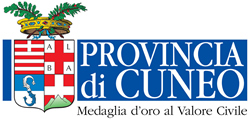 ISTANZA ESAMI DI IDONEITA' PROFESSIONALE ALL'ESERCIZIO DELL'ATTIVITA'DI ISTRUTTORE DI GUIDAALLA PROVINCIA DI CUNEOUFFICIO TRASPORTI E SERVIZI ALLA PERSONASETTORE SUPPORTO AL TERRITORIOCorso Nizza 21CUNEOATTENZIONE:Questo modulo contiene delle Dichiarazioni Sostitutive rese ai sensi degli artt. 46 e 47 del D.P.R. 28.12.2000 n. 445 - Testo Unico sulla documentazione amministrativa-. Il sottoscrittore è consapevole delle Sanzioni Penali e Amministrative previste dall'art. 76 del Testo Unico in caso di Dichiarazioni false, falsità negli atti, uso o esibizione di atti falsi o contenenti dati non rispondenti a verità. Il sottoscrittore dichiara di rendere i dati sotto la propria responsabilità ed è consapevole che l'Amministrazione Provinciale procederà ai controlli previsti dall'art. 71 del Testo Unico. I controlli saranno svolti su tutte le dichiarazioni presentate.Il/la sottoscritto/a __________________________________________________________  nato/a a __________________________________ (Prov ________) il  _____/______/________ codice fiscale _____________________________ e residente in _________________________________ (Prov.________ ) C.A.P .____________ in via/corso ____________________________________ n. __________ telefono n .___________________ cellulare _________________________ indirizzo e-mail __________________________________CHIEDEdi sostenere l’ esame per il conseguimento dell'abilitazione alla professione di Istruttore di guida ai sensi dell'art. 123 del Decreto legislativo 30 aprile 1992, n. 285 e sue successive modificazioni, e del Decreto ministeriale 26 gennaio 2011, n. 17: abilitazione all'insegnamento della guida di tutti i veicoli a motore e rimorchi, nonché per la revisione della relativa patente di guida; abilitazione all'insegnamento della guida di tutti i veicoli a motore e rimorchi - ad eccezione dei ciclomotori e dei motocicli - nonché per la revisione della relativa patente di guida; abilitazione di Istruttore di guida essendo un soggetto in possesso dei requisiti di cui all'art. 6, lettera d), punto d3)A TAL FINE DICHIARA  (barrare il caso che ricorre) di essere in possesso della cittadinanza italiana o di uno Stato appartenente all'Unione Europea; di essere regolarmente residente/soggiornante in Italia ai sensi del D.P.R. n. 223 del 30 maggio 1989 e della Legge n. 40 del 6 marzo 1998, con _______________ di soggiorno n. _____________________ rilasciato da __________________________________ e valido fino al _________________ (di cui si allega fotocopia); di essere in possesso del seguente titolo di studio (obbligatorio diploma di scuola media inferiore) ______________________________________________________ conseguito nell'anno scolastico _______________ presso ___________________________________________ di ________________________; di essere in possesso della patente di guida n. __________________________ di categoria ____________ rilasciata da ________________________________________ in data _______________ di cui non è stata disposta la sospensione, tutt'ora operante, o la revoca della suddetta "patente posseduta", che è dunque valida a tutti gli effetti; di aver frequentato il corso di formazione iniziale previsto dall'art. 2 del D.Lgs. 26 gennaio 2011, n. 17 presso ___________________________________________________ con sede in _________________________________________ dal _______________ al _________________; di essere in possesso dell'attestato di Insegnante di teoria n. ______________ rilasciato il _______________________ da ______________________________________________ di non essere stato dichiarato delinquente abituale o professionale o per tendenza e di non essere stato sottoposto a misure amministrative di sicurezza personale o alle misure di prevenzione previste dall'art. 120, comma 1, del D.Lgs. 30 aprile 1992, n. 285, e successive modificazioni fatti salvi gli effetti di provvedimenti riabilitativi;di aver già sostenuto con esito negativo una prova d’esame in data  ______________ Allega a tal fine: fotocopia fronte-retro della patente di guida; fotocopia del diploma rilasciato al termine del corso di studi dichiarato (facoltativa); attestato originale rilasciato dall'Ente formatore; fotocopia codice fiscale;fotocopia documento d'identita';fotocopia dell’attestato di Insegnante di teoria attestazione del versamento di Euro 120,00 effettuato a nome del candidato all’esame con la causale “Esame idoneità professionale istruttore di guida esclusivamente mediante il sistema di pagamento elettronico PagoPA come da indicazioni disponibili al seguente link:  https://www.provincia.cuneo.it/ente/pagopa (voce spese di istruttoria). attestazione del versamento di Euro 16,00 effettuato a nome del candidato all’esame con la causale “Bollo virtuale per esame idoneità professionale istruttore di guida” esclusivamente mediante il sistema di pagamento elettronico PagoPA come da indicazioni disponibili al seguente link: https://www.provincia.cuneo.it/ente/pagopa (voce imposta di bollo).Data___________________	Firma____________________________________*                                                                                      (Firma per esteso e leggibile)* La sottoscrizione dell'istanza e delle dichiarazioni sostitutive allegate, rese ai sensi degli artt. 46 e 47 del D.P.R. 28/12/2000 n. 445 non è soggetta ad autenticazione quando la firma viene apposta in presenza del dipendente addetto, previa esibizione del documento d'identitá del sottoscrittore. In alternativa, l'istanza può anche essere spedita per mezzo del sistema postale e deve essere accompagnata dalla fotocopia (fronte-retro) leggibile di un documento d'identitá non scaduto.I dati conferiti saranno trattati nel rispetto dei principi di cui al regolamento UE n. 2016/679 e alla normativa nazionale vigente in materiaSPAZIO DISPONIBILE PER EVENTUALE DELEGA A PRIVATIIl/la sottoscritto/a ___________________________________________________________ delega a presentare la domanda in sua vece il/la sig./sig.ra _________________________________________________________________________Informa il delegato che è tenuto a produrre all'ufficio ricevente una fotocopia del proprio documento di identità per i controlli previsti dalla legge.Estremi documento: ______________________________ rilasciato da ___________________________________________ in data _______________________Data______________________ Firma___________________________L’Ufficio Trasporti della Provincia di Cuneo consente l’accesso occasionale ai propri sportelli di persone munuite di delega. La stessa persona non potrà accedere agli sportelli con più di cinque deleghe nel corso dell’anno, altrimenti si configurerà l’ipotesi di esercizio abituale e abusivo dell’attività di consulenza automobilistica punita ai sensi dell’art. 348 del Codice Penale.SPAZIO RISERVATO PER EVENTUALE STUDIO DI CONSULENZA CHE PRESENTA LA PRATICA Il/la sottoscritto/a __________________________________________________________________delega lo Studio di Consulenza Automobilistica alla presentazione e/o ritiro del attestato di cui alla presente istanza:LUOGO E DATA______________________________________FIRMA DEL DELEGANTE ______________________________Codice identificativo   dell’Agenzia/StudioDenominazione dell’Agenzia/StudioIndirizzo dell’Agenzia/Studio